Publicado en España el 19/01/2024 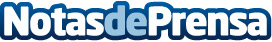 Resistencia y tranquilidad: la eficacia de las puertas acorazadas en la protección doméstica, por FORTISEGURLas puertas acorazadas, en el mundo de la seguridad, se erigen como una opción inigualable para salvaguardar tanto propiedades residenciales como comercialesDatos de contacto:FORTISEGURFortisegur91 326 54 55Nota de prensa publicada en: https://www.notasdeprensa.es/resistencia-y-tranquilidad-la-eficacia-de-las Categorias: Nacional Bricolaje Servicios Técnicos Hogar Construcción y Materiales http://www.notasdeprensa.es